EELNÕU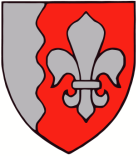 				2. lugemineJÕELÄHTME  VALLAVOLIKOGU	M Ä Ä R U S	Jõelähtme						  		  	14. veebruar 2024 nrJõelähtme valla 2024. aasta eelarve Määrus kehtestatakse kohaliku omavalitsuse korralduse seaduse § 22 lg 1 p 1, kohaliku omavalitsuse üksuse finantsjuhtimise seaduse § 22 ja Jõelähtme valla põhimääruse § 36 ja § 37 alusel ning arvestades  Jõelähtme Vallavalitsuse ettepanekut.§ 1. Jõelähtme valla 2024. aasta eelarve kinnitamineKinnitada  vastavalt määruse lisale nr 1 Jõelähtme valla 2024. aasta eelarve detailsus ning põhitegevuse tulude eelarve summas 18 409 885 eurot, põhitegevuse kulude eelarve summas 18 271 119 eurot, investeerimistegevuse eelarve summas -2 149 897 eurot, finantseerimistehingute eelarve summas 1 663 950 eurot, likviidsete varade muutus summas 
-347 181 eurot ning nõuete.§  2. Volituste andmine vallavalitsusele Jõelähtme Vallavalitsusel on õigus seada põhjendatud vajadusel piiranguid hallatavate asutustele ja vallavalitsuse struktuuriüksustele 2024. aasta vallaeelarves ettenähtud kulutuste osas.Volitada Jõelähtme Vallavalitsust liigendama eelarvet detailsemalt tegevusalade, hallatavate asutuste ja valdkondade ning kontogruppide lõikes.Volitada Jõelähtme Vallavalitsust 2024. aasta vallaeelarves kajastatud investeeringute rahastamiseks võtta laenu kuni summas 1 100 000 eurot.§  3. Määruse rakendamineMäärus jõustub 1. jaanuarist 2024.Väino Haabvallavolikogu esimees